Частотный критерий устойчивости Попова           Рассмотрим нелинейные системы, структурные схемы которых можно привести к виду, показанному на рисунке 3.5. В этой структурной схеме имеется безынерционный нелинейный элемент с характеристикой                                                                                                             (3.21) 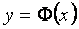 и линейная часть с передаточной функцией W (s), имеющей статический коэффициент передачи, равный единице, и импульсной переходной функцией . Все воздействия приведены к одному входу и обозначены .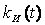 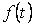 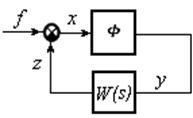 Рисунок 3.5 - Структурная схема системы с безынерционным нелинейным элементом Изображение решения дифференциального уравнения системы выразим через изображения воздействия F (s) и координаты : 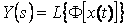                                            .                              (3.22) 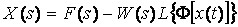 Переходя к оригиналам, получаем интегральное уравнение Вольтерра второго рода:                                .              (3.23) 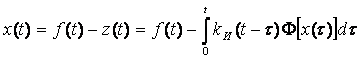 Будем рассматривать систему при таких воздействиях, которые ограничены по модулю и являются исчезающими функциями времени. Обозначим максимальное воздействие  (supremum).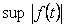 Исчезающей функцией времени  назовем функцию, стремящуюся с течением времени к нулю: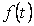                                                       . 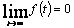 Если воздействие отсутствует, то из (3.23) следует                                                   .                           (3.24) 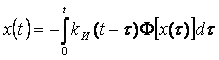 Если нелинейная характеристика проходит через начало координат, т. е. Ф(0)=0, то уравнение (3.24) имеет тривиальное решение:                                                                                                                (3.25) 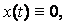 которое соответствует положению равновесия.Положение равновесия устойчиво в смысле Ляпунова, если существует такое положительное число , что при 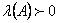 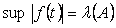 имеет место неравенство                                                               (3.26)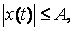  где А — сколь угодно малое положительное число.В зависимости от того, при каких значениях  выполняется неравенство (3.26) будем различать три вида устойчивости: устойчивость в малом, если  бесконечно малая величина; устойчивость в большом, если  - конечная величина, и устойчивость в целом, если  не ограничено.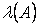 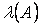 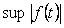 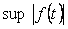 Изложим частотный метод определения устойчивости, предложенный  В. М. Поповым [5], при использовании которого задача решается более просто приемами, аналогичными частотным способам исследования устойчивости линейных систем.Если в системе автоматического регулирования имеется лишь одна однозначная  нелинейность                                                   ,                                                   (3.27) 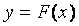 то, объединив вместе все остальные (линейные) уравнения системы, можно всегда получить общее уравнение линейной части системы (см. рисунок 3.6, а) в виде:                                             ,                           (3.28) 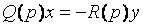 где    ,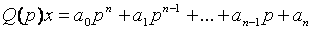 , 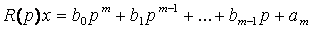 причем будем считать т < п.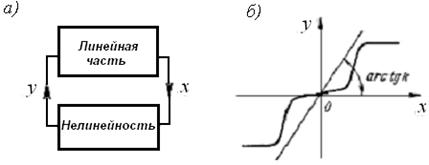 Рисунок 3.6 - Система автоматического регулирования с однозначной  нелинейностью Пусть нелинейность y=F(x) имеет любое очертание, не выходящее за пределы заданного угла arctg k (см. рисунок 3.6, б), т. е. при любом х,                   0< F(x)< kx.                                               (3.29)     Пусть многочлен   Q(p), или что одно и то же, характеристическое уравнение линейной части Q(p)=0, имеет все корни с отрицательными вещественными частями или же, кроме них, имеется еще не более двух нулевых корней. Другими словами, допускается, чтобы  или  и  в выражении Q(p), т. е. не более двух нулевых полюсов в передаточной функции линейной части системы: 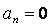 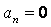 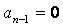        .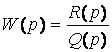 Приведем без доказательства формулировку теоремы В.М.Попова: для установления устойчивости нелинейной системы достаточно подобрать такое конечное действительное число h, при котором при всех  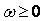                                         ,                              (3.30)                            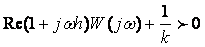 где  - амплитудно-фазовая частотная характеристика линейной части системы.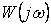 При наличии одного нулевого полюса требуется еще, чтобы         при  , 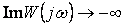 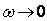 а при двух нулевых полюсах  при , a    при   малых   .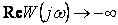 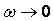 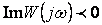 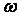 Теорема справедлива также и при наличии в знаменателе Q(p) передаточной   функции   линейной   части  не более   двух   чисто мнимых корней, но при этом требуются некоторые другие простые добавочные условия [5], называемые условиями предельной устойчивости.Другая формулировка той же теоремы, дающая удобную графическую интерпретацию, связана с введением видоизмененной частотной характеристики , которая определяется следующим образом: 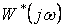 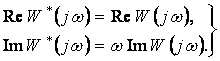 График  имеет вид (см. рисунок 3.7, а), аналогичный , когда в выражениях Q(p) и R(p) разность степеней п- т>1. Если же разность степеней , то конец графика  будет на мнимой оси ниже начала координат (см. рисунок 3.7, б).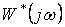 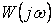 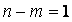 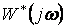 Далее, выполнив соответствующие математические преобразования,  рассмотрим следующую  графическую интерпретацию теоремы В. М. Попова.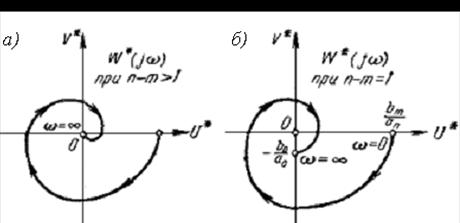  Рисунок 3.7 - Видоизмененные частотные характеристики  к формулировке теоремы В. М. Попова Преобразуем   левую  часть  неравенства   (3.30):                          .         (3.31) 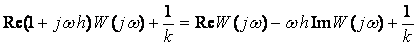 Тогда, положив 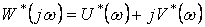 и использовав соотношение (3.31), получим вместо (3.30) для теоремы            В. М. Попова условие:                                                                                     (3.32)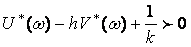 при всех .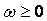 Очевидно,  что равенство                                                                                (3.33) 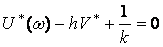 представляет уравнение прямой на плоскости .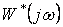 Отсюда вытекает следующая графическая интерпретация теоремы        В. М. Попова: для установления устойчивости нелинейной системы достаточно подобрать такую прямую на плоскости ,  проходящую через точку , чтобы вся кривая  лежала справа от этой прямой.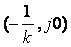 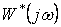 На рисунке 3.8 приведена графическая интерпретация теоремы              В. М. Попова для установления устойчивости нелинейной системы. Как видно, рисунки 3.8, а и 3.8, б соответствуют устойчивым системам, а рисунки 3.8, в и 3.8, г – неустойчивым.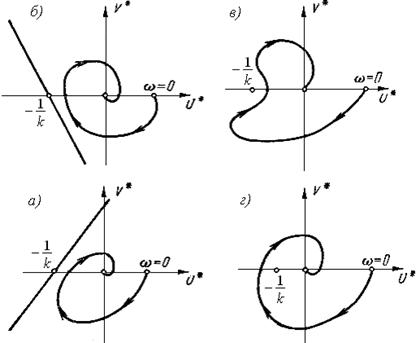 Рисунок 3.8 - Графическая интерпретация теоремы  В. М. Попова для определения устойчивости нелинейной системы